LETNÍ SPORTOVNÍ SOUSTŘEDĚNÍ PLAVECKÉHO ODDÍLU 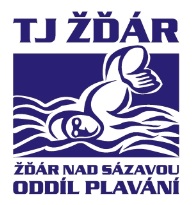 TJ ŽĎÁR NAD SÁZAVOU„ VYSOČINKA II. - 2017 “(MLADŠÍ ZÁVODNÍCI)TERMÍN:		23. 8. 2017  -  26. 8. 2017místo:		obec STUDNICE, TURISTICKÁ CHATA STUDNICE (http://www.chatastudnice.cz/)DOPRAVA:	VLASTNÍ (zajistí si rodiče každého dítěte  individuálně !)CENA:		1.200,- Kč, celou částku uhraďte, prosím, na číslo účtu 8907663001/5500 do 30. 6. 2017SRAZ TAM:	Středa 23. 8. 2017 v 17:00 hodin (GPS: 49°36’20.305“N, 16°5’29.991“E)SRAZ zpět:	Sobota 26. 8. 2017 ve 14:00 hodin tamtéžVYBAVENÍ:sportovní a turistické oblečeníplavecké vybavení (plavky, brýle, čepička…)sportovní a letní obuv (i náhradní), pláštěnka, pokrývka hlavy, sluneční brýle, vhodné oblečení na spaní, přezůvkyhygienické potřeby (mýdlo, zubní pasta, zubní kartáček, opalovací krém, repelent proti hmyzu, ručníky /malý, velký a osušku/, hřeben…)dostatek spodního prádla a ponožek, s případnými léky i popis užívání !!!malé cestovní zavazadlo (batoh), láhev na pití, masážní emulzi nebo krém, baterku, sešit, psací potřeby a peníze dle uvážení rodičůkarta pojištěnce ZP, Čestné prohlášení o bezinfekčnosti a zdravotním stavu dítěte s datem ne starším tří dnů před zahájením soustředění s uvedením telefonu na kontaktní osobuTELEFONICKÉ SPOJENÍ na trenéry: Víťa „KOSTTA“ Kostečka – 606 764 836Jarda „BLAX“ Blažejovský - 603 191 121Romana „ROMČA“ Polívková - 737 737 067další průběžné aktuální info během prázdnin sleduj na:  www.plavcizr.cz--------------------------------------------------------------------------------------------------------ČESTNÉ PROHLÁŠENÍ     Prohlašuji, že můj syn/dcera		………………………….……………………………………………………….je zdravý/zdravá, v rodině ani v místě, z něhož dítě nastupuje na plavecké soustředění není infekční choroba a okresní hygienik ani ošetřující lékař nenařídil karanténní opatření. Jsem si vědom právních i finančních důsledků, které by pro mne vyplynuly, kdyby z nepravdivých údajů tohoto prohlášení vzniklo ohrožení plaveckého kolektivu.Zdravotní stav mého dítěte dovoluje účast na letním sportovním soustředění oddílu plavání TJ Žďár nad Sázavou konaného ve dnech 20. srpna 2017 až 26. srpna 2017.Dne: ……………………							Podpis: ………………………………-------------------------------------------------------------------------------------------------------Kontaktní telefon na zákonného zástupce dítěte, dalšího člena rodiny, či osobu ve vztahu obdobném, funkční během celého soustředění:	……………………………………………………………………………………………….…………………